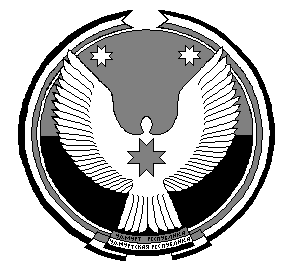 АДМИНИСТРАЦИИЯМУНИЦИПАЛЬНОГО ОБРАЗОВАНИЯ " ИГРИНСКОЕ" "ЭГРА" МУНИЦИПАЛКЫЛДЫТЭТЛЭН АДМИНИСТРАЦИЕЗПОСТАНОВЛЕНИЕ   п. ИграРуководствуясь Постановлением Правительства Российской Федерации от 10 февраля 2017 года № 169 «Об утверждении Правил предоставления и распределения субсидий из федерального бюджета бюджетам субъектов Российской Федерации на поддержку государственных программ субъектов Российской Федерации и муниципальных программ формирования современной городской среды», Приказом Министерства строительства и жилищно-коммунального хозяйства Российской Федерации от 06 апреля 2017 года № 691  «Об утверждении «Методических рекомендаций по подготовке государственных (муниципальных) программ формирования современной городской среды в рамках реализации приоритетного проекта «Формирование современной городской среды» на 2018-2022 годы», статьёй 34 Устава муниципального образования «Игринское», Администрация муниципального образования «Игринское» постановляет:1. Внести изменения в Программу  «Формирование современной городской среды на территории муниципального образования  «Игринское»  на 2018-2022 годы» (прилагается).  2. Настоящее постановление вступает в силу со дня его официального опубликования. 3. Возложить контроль за исполнением настоящего постановления на заместителя Главы Администрации муниципального образования «Игринское» Агафонова Н. И.Глава Администрации муниципального образования  «Игринское» 	 			 О.  Н. ЗоновПРОГРАММА ФОРМИРОВАНИЕ СОВРЕМЕМННОЙ ГОРОДСКОЙ СРЕДЫ НА ТЕРРИТОРИИ МО «ИГРИНСКОЕ»НА 2018-2022 ГОДЫ2017 годУТВЕРЖДЕНА постановлением Администрациимуниципального образования «Игринское»от 14 августа 2017 года  № 126, с изменениями от 30 марта 2018 года № 33   с изменениями от 28 марта 2019 года № 41Программа «Формирование современной городской средына территории муниципального образования  «Игринское»  на 2018-2022 годы»Паспорт программы «Формирование современной городской среды» на территории муниципального образования «Игринское» на 2018-2022 годы»1.1. Характеристика состояния сферы деятельности.Муниципальное образование "Игринское" расположено в северо-западной части Игринского района лесистой горно-пересеченной местности общей площадью 5065 га. Центр района и МО - рабочий поселок Игра расположен на пересечении старинного Сибирского тракта и шоссейной дороги Ижевск-Глазов, железной дороги Ижевск-Балезино. Общая площадь поселения составляет 5065 га. На 01 января 2017 г. население муниципального образования «Игринское» составляет 20261 человек, крупнейший населенный пункт – поселок Игра (население 20235 человек), является административным центром поселения. Численность населения МО «Игринское» составляет 55% от общего числа проживающих на территории МО «Игринский район».Поселок Игра богат зелеными насаждениями, которые выполняют огромную функциональную нагрузку по очистке атмосферы. Значительная часть древесных насаждений посёлка нуждается в проведении мероприятий по оздоровлению и проведению планово-предупредительных работ по удалению аварийных деревьев и посадке новых.На территории п. Игра находится  зона отдыха Парк деревянных скульптур, который активно используются населением для отдыха.	Общее количество жилищного фонда на территории  МО «Игринское» поселения составляет 4259 жилищных объектов, в том числе: 129 многоквартирных домов; 851 дома блокированной застройки и 3279 одноквартирных. Количество многоквартирных жилых домов, требующих благоустройство территории, составляет более 50% от общего числа. Благоустройство и санитарное содержание дворовых территорий вызывают  нарекания. По-прежнему серьезную озабоченность вызывают состояние придомовых территорий многоквартирных жилых домов и заброшенные зоны в черте населенных пунктов.  В ряде домов отсутствует освещение придомовых территорий, необходимый набор малых форм и обустроенных площадок, стоянки для автомобилей.	За многолетний период эксплуатации объекты благоустройства дворовых территорий пришли в ветхое состояние и не отвечают в полной мере современным требованиям. С увеличением транспортного потока значительно возрос процент физического износа асфальтобетонного покрытия дворовых территорий многоквартирных домов, проездов к дворовым территориям   многоквартирных домов. Также не соответствует современным требованиям территории общественного пользования, так как принимаемые в последнее время меры по частичному благоустройству территорий не приводят к должному результату, поскольку не основаны на последовательном комплексном подходе к решению проблемы.Наиболее значимой проблемой является  необходимость замены, ремонта, обновления электросети и электрооборудования, техники по обслуживанию электросетей из-за высокой степени износа. 	Для решения вышеуказанных проблем требуется участие и взаимодействие органов местного самоуправления муниципального образования с привлечением населения, наличия финансирования с привлечением источников всех уровней, что обусловливает необходимость разработки и применения данной Программы.	Для решения проблем по благоустройству дворовых территорий и территорий общего пользования поселения необходимо использовать программно-целевой метод. Комплексное решение проблемы окажет положительный эффект на санитарно-эпидемиологическую обстановку, предотвратит угрозу жизни и безопасности граждан, будет способствовать повышению уровня их комфортного проживания.Таким образом, благоустройство должно включать в себя:благоустройство дворовых территорий многоквартирных домов, предусматривающее:а) минимальный перечень работ по благоустройству:- ремонт дворовых проездов;- ремонт тротуаров  и мест стоянки автотранспортных средств;- обеспечение освещения  дворовых территорий.б) дополнительный перечень работ по благоустройству:- оборудование детских и (или) спортивных площадок;- оборудование автомобильных парковок;- озеленение;- ремонт имеющейся или устройство новой дождевой канализации, дренажной системы, организация вертикальной планировки территории (при необходимости);- расчистка прилегающей территории.2) благоустройство общественных территорий.Ориентировочная нормативная стоимость (единичные расценки) работ по благоустройству, входящих в состав минимального и дополнительного перечней работ приведена в Таблице 1.Таблица №1Внесение предложений заинтересованных лиц о включении дворовой территории многоквартирного дома в муниципальную программу «Формирование современной городской среды» на 2018-2022 годы осуществляется путем реализации следующих этапов:- проведения общественного обсуждения в соответствии с Порядком проведения общественного обсуждения проекта муниципальной программы «Формирование современной городской среды» на 2018-2022 годы, утвержденного постановлением Администрации МО «Игринское» от 29 июня 2017 г. №95;- рассмотрения и оценки предложений заинтересованных лиц о включении в адресный перечень дворовых территорий многоквартирных домов, расположенных на территории МО «Игринское», на которых планируется благоустройство в текущем году в соответствии с Порядком разработки, обсуждения с заинтересованными лицами и утверждения дизайн-проектов благоустройства каждой дворовой территории, включенной в муниципальную программу на 2017 год на территории МО «Игринское» (приложение №6), расположенной на территории МО «Игринское» в план реализации программы «Формирование современной городской среды» на территории МО «Игринское»;Утверждения Порядка аккумулирования и расходования средств заинтересованных лиц, направляемых на выполнение минимального и дополнительного перечня работ по благоустройству дворовых территорий в МО «Игринское» (приложение №7).Адресный перечень дворовых территорий многоквартирных домов (приложение №5), расположенных на территории МО «Игринское», на которых планируется благоустройство в 2017 году, формируется с учетом региональной программы по капитальному ремонту общего имущества многоквартирных домов и краткосрочных планов ее реализации. Включение дворовой территории в программу  без решения заинтересованных лиц не допускается.Проведение мероприятий по благоустройству дворовых территорий многоквартирных домов, расположенных на территории МО «Игринское» осуществляется с учетом необходимости обеспечения физической, пространственной и информационной доступности зданий, сооружений, дворовых территорий для инвалидов и других маломобильных групп населения.Форма участия заинтересованных лиц в выполнении минимального перечня работ по благоустройству дворовых территорий многоквартирных домов: финансовое и трудовое. При этом доля финансового участия заинтересованных лиц в выполнении минимального перечня работ по благоустройству дворовых территорий не может быть менее 5 процентов от стоимости мероприятий по благоустройству дворовых территорий. Трудовое участие заинтересованных лиц осуществляется в форме выполнения жителями неоплачиваемых работ, не требующих специальной квалификации, например подготовка объекта (дворовой территории) к началу работ (земляные работы, снятие старого оборудования, уборка мусора) и другие работы (покраска оборудования, озеленение территории, посадка деревьев, охрана объекта) с учетом привлечения трудовой формы участия студенческих стройотрядов.Применение программного метода позволит поэтапно осуществлять комплексное благоустройство дворовых территории  с учетом мнения граждан, а именно:- повысит уровень планирования и реализации мероприятий по благоустройству (сделает их современными, эффективными, оптимальными, открытыми, востребованными гражданами); - запустит реализацию механизма поддержки мероприятий по благоустройству, инициированных гражданами;- запустит механизм финансового и трудового участия граждан и организаций в реализации мероприятий по благоустройству;- сформирует инструменты общественного контроля за реализацией мероприятий по благоустройству на территории МО «Игринское».Реализация муниципальной программы позволит создать благоприятные условия среды обитания, повысить комфортность проживания населения поселка, увеличить площадь озеленения, обеспечить более эффективную эксплуатацию жилых домов. Комплексный подход к реализации мероприятий по благоустройству, отвечающих современным требованиям, позволит  создать современную городскую современную среду для проживания граждан.1.2. Приоритеты, цели и задачи социально-экономического развития МО «Игринское» в сфере реализации программы.В соответствии с основными приоритетами государственной политики в сфере благоустройства,  стратегическими документами по формированию современной городской среды федерального уровня, Прогнозом социально-экономического развития муниципального образования «Игринское» на 2018-2022 годы, приоритетами  муниципальной политики в области благоустройства является повышение уровня благоустройства территорий населенных пунктов.Основной целью данной Программы является повышение уровня благоустройства общественных и дворовых территорий МО «Игринское».Для достижения поставленной цели необходимо решить следующие задачи:- повышение уровня благоустройства дворовых территорий МО «Игринское»;- повышение уровня вовлеченности заинтересованных граждан, организаций в реализацию мероприятий по благоустройству общественных и дворовых территорий. 1.3. Целевые показатели (индикаторы), характеризующие достижение поставленных в рамках программы целей и задач, обоснование их состава и значенийСостав целевых показателей (индикаторов) сформирован с учётом:- Методических рекомендаций по подготовке государственных программ субъектов  Российской Федерации и муниципальных программ формирования современной городской среды в рамках реализации приоритетного проекта «Формирование комфортной городской среды» на 2018-2022 годы, утвержденных приказом Министерства строительства и жилищно-коммунального хозяйства от 06.04.2017 года № 691;- Стратегией социально-экономического развития муниципального образования «Игринский район» до 2022 года.Основными целевыми показателями достижения целей и решения задач программы являются:Количество благоустроенных дворовых территорий многоквартирных домов, ед.; Показатель характеризует работу органов местного самоуправления по благоустройству дворовых территорий многоквартирных домов в МО «Игринское»;Доля благоустроенных дворовых территорий многоквартирных домов от общего количества дворовых территорий, проценты;Охват населения благоустроенными дворовыми территориями (доля населения, проживающего в жилом фонде с благоустроенными дворовыми территориями от общей численности населения МО «Игринское»), проценты;Доля и размер финансового участия заинтересованных лиц в выполнении минимального перечня работ по благоустройству дворовых территорий от общей стоимости работ минимального перечня, включенных в подпрограмму, проценты, рубли;Объем трудового участия заинтересованных лиц в выполнении минимального перечня работ по благоустройству дворовых территорий, чел./часы;Доля и размер финансового участия заинтересованных лиц в выполнении дополнительного перечня работ по благоустройству дворовых территорий от общей стоимости работ дополнительного перечня, включенных в подпрограмму, проценты, рубли;Объем трудового участия заинтересованных лиц в выполнении дополнительного перечня работ по благоустройству дворовых территорий, чел./часы.Количество и площадь благоустроенных наиболее посещаемых территорий общественного пользования, ед./га.Доля благоустроенных наиболее посещаемых территорий общественного пользования территорий от общего количества наиболее посещаемых территорий общественного пользования, проценты. Охват населения наиболее посещаемыми территориями общественного пользования (доля населения, пользующегося благоустроенными наиболее посещаемыми благоустроенными территориями от общей численности населения МО «Игринское», проценты. Объем трудового участия заинтересованных лиц в выполнении работ по благоустройству территорий общественного пользования, чел./час.Показатели  характеризуют работу органов местного самоуправления по вовлечению жителей в реализацию мероприятий по благоустройству общественных и дворовых территорий многоквартирных домов и направлен на выявление истинных интересов и ценностей, на достижение согласия по целям и планам реализации проектов по благоустройству.       Сведения о составе и значениях целевых показателей (индикаторов) программы, характеризующих результативность ее реализации, приведены в Приложении 1 к муниципальной программе.1.4. Сроки (этапы) реализации Программы	Реализация Программы предусмотрена на 2018-2022 годы без выделения этапов.1.5. Основные мероприятия, направленные на достижение целей и задач в сфере реализации программыВ рамках программы осуществляются основные мероприятия:Поддержка государственных программ субъектов Российской  Федерации и муниципальных программ  формирования современной городской среды (благоустройство общественных и дворовых территории многоквартирных домов)Выполнение работ в соответствии с минимальным перечнем работ по благоустройству общественных территорий, а также дворовых территорий многоквартирных домов: ремонт автомобильных дорог, включая автомобильные дороги, образующие проезды к территориям, прилегающим к многоквартирным домам, тротуаров и мест стоянки автотранспортных средств, освещение дворовых территорий, установка малых архитектурных форм (скамейки, урны для мусора) В ходе реализации мероприятия проводится:- оценка степени благоустройства общественных и дворовых территорий многоквартирных домов МО «Игринское»;- организуется работа общественной комиссии по включению благоустройства общественных и дворовых территорий многоквартирных домов в соответствии с Порядком представления, рассмотрения и оценки предложений заинтересованных лиц и утверждения дизайн - проектов благоустройства каждой дворовой территории, включении дворовой территории многоквартирного дома, расположенной на территории муниципального образования «Игринское» в план реализации подпрограммы «Формирование комфортной городской среды на территории МО «Игринское»;- составляется адресный перечень общественных и дворовых территорий многоквартирных домов, расположенных на территории муниципального образования «Игринское», на территории которых планируется благоустройство в 2018-2022 годы,- выполнение работ по благоустройству общественных и дворовых территорий многоквартирных домов в соответствии с адресным перечнем.Выполнение работ в соответствии с перечнем дополнительных видов работ по благоустройству дворовых территорий многоквартирных домов: оборудование детских и (или) спортивных площадок, озеленение территорийВовлечение граждан, организаций в реализацию мероприятий в сфере формирования современной  городской среды. Реализация мероприятия предполагает: - информирование граждан о проводимых мероприятиях по благоустройству общественных и дворовых территорий многоквартирных домов;- софинансирование мероприятий по благоустройству общественных дворовых территорий многоквартирных домов;- утверждением Порядка аккумулирования и расходования средств заинтересованных лиц, направляемых на выполнение минимального и дополнительного перечня работ по благоустройству дворовых территории в муниципальном образовании «Игринское» (Приложение №7).Разработка Правил благоустройстваВ рамках мероприятия предполагается разработка и утверждение Правил благоустройства в соответствии с методическими рекомендациями Минстроя России. Разработка муниципальной программы «Формирование современной городской среды на 2018-2024 годы»Перечень основных мероприятий программы с указанием ответственного исполнителя, сроков реализации и ожидаемых непосредственных результатов представлен в Приложении № 2 к программе.1.6. Взаимодействие с органами государственной власти Удмуртской Республики, с иными муниципальными образованиями, организациями и гражданами для достижения целей программы.Во взаимодействии с Министерством энергетики, жилищно-коммунального хозяйства и государственного регулирования Удмуртской Республики осуществляется реализация мероприятий программы «Формирование современной городской среды на территории МО «Игринское».С собственниками жилых помещений осуществляется взаимодействие с целью включения благоустройства дворовых территорий многоквартирных домов в план реализации программы, путем проведения общих собраний собственников помещений многоквартирных домов, утверждения дизайн-проекта благоустройства дворовой территории.Осуществляется взаимодействие с подрядными организациями в целях проведения работ по благоустройству общественных и дворовых территорий многоквартирных домов.Выбор исполнителя работ по благоустройству осуществляется путем проведения торгов в соответствии с федеральным законом от 05.04.2013г. №44-ФЗ «О контрактной системе в сфере закупок товаров, работ, услуг для обеспечения государственных и муниципальных нужд». Заказчиком выполнения работ по благоустройству выступает муниципальное образование «Игринское».Общественная комиссия осуществляет контроль за выполнением работ по благоустройству.1.7. Ресурсное обеспечение ПрограммыРесурсное обеспечение реализации программы предусматривает систему инвестирования с привлечением средств Федерального бюджета, бюджета Удмуртской Республики, бюджета МО «Игринское» и иных источников в соответствии с законодательством.Объем средств из бюджета МО «Игринское» на определение расходных обязательств определяется в соответствие с решением о бюджете муниципального образования на текущий год.Общий объем финансирования мероприятий программы на 2018-2022 годы составит 16779,1 тыс. рублей, в том числе по источникам финансирования и годам реализации муниципальной программы (в тыс. руб.):	Общий объем финансирования мероприятий:В 2018 году. Всего – 5620,900  тыс. руб., из нихФедеральный бюджет - 4325,300 тыс. руб.Субсидии из бюджета УР - 1014,600 тыс. руб.Бюджет МО «Игринское» - 281,000  тыс. руб.Средства собственников  -  0,00   тыс. руб.;В 2019 году. Всего - 5912,197  тыс. руб., из нихФедеральный бюджет – 5463,619 тыс. руб.Субсидии из бюджета УР - 168,978 тыс. руб.Бюджет МО «Игринское» - 279,600  тыс. руб.Средства собственников  -  0,00   тыс. руб.;В 2020 году. Всего – 5579,100 тыс. руб., из нихФедеральный бюджет - 4293,200 тыс. руб.Субсидии из бюджета УР - 1007,000 тыс. руб.Бюджет МО «Игринское» - 278,900  тыс. руб.Средства собственников  -  0,00   тыс. руб.;В 2021 году. Всего - 0,000  тыс. руб., из нихФедеральный бюджет - 0,000 тыс. руб.Субсидии из бюджета УР - 0,000 тыс. руб.Бюджет МО «Игринское» - 0,000  тыс. руб.Средства собственников  -  0,00   тыс. руб.;В 2022 году. Всего - 0,000  тыс. руб., из нихФедеральный бюджет - 0,0 тыс. руб.Субсидии из бюджета УР - 0,000 тыс. руб.Бюджет МО «Игринское» - 0,000  тыс. руб.Средства собственников  -  0,00   тыс. руб.Ресурсное обеспечение программы за счет всех источников финансирования подлежит уточнению в рамках бюджетного цикла.Ресурсное обеспечение реализации мероприятий программы за счет средств бюджета МО «Игринское» представлено  в Приложении 3 к программе.Прогнозная (справочная) оценка ресурсного обеспечения реализации программы за счет всех источников финансирования приводится в Приложении 4 к программе.Необходимо отметить, что к иным источникам, привлекаемым для финансирования мероприятий, в рамках программы относятся:- средства собственников жилых помещений многоквартирных домов с долевым участием не менее 9% от общего объема работ;- трудовая форма участия заинтересованных лиц;- трудовая форма участия студенческих стройотрядов.1.8. Анализ рисков и описание мер управления рисками.В рамках реализации программы можно выделить следующие риски, оказывающие влияние на достижение цели и задач программы.1 . Финансовые и экономические риски:Недостаточный уровень бюджетного финансирования, возникновение трудностей по привлечению в реальный сектор экономики финансовых средств кредитных организаций на фоне влияния последствий экономического кризиса, что может привести к определённым трудностям по реализации мероприятий программы и, как следствие, сокращение финансирования мероприятий программы по сравнению с объемами финансирования, запланированными в программе. Меры по управлению риском:мониторинг целевого использования бюджетных средств;развитие мер муниципального контроля за целевым использованием бюджетных средств;корректировка и синхронизация планов программы с мероприятиями, предусмотренными Стратегией социально-экономического развития Удмуртской Республики на период до 2025 года, стратегией социально-экономического развития муниципального образования «Игринское» на период до 2025 года.2. Административные риски.Данные риски выражаются в полном или частичном невыполнении мероприятий настоящей программы вследствие ошибочно принятых решений исполнителей программы. Меры по управлению риском:выбор исполнителей мероприятий программы на конкурсной основе;обобщение и анализ опыта проведения подобных мероприятий другими регионами и муниципальными образованиями, с целью определения способов предупреждения возможных негативных событий.Последствиями развития вышеуказанных рисков событий могут быть:изменение сроков и (или) стоимости реализации мероприятий программы;невыполнение целевых индикаторов и показателей программы.Возможность негативного развития событий обуславливает необходимость  корректировки программных мероприятий и целевых индикаторов, а также показателей эффективности реализации программы.1.9. Конечные результаты реализации муниципальной программы, оценка планируемой эффективности ее реализации.Результатом реализации программы является формирование современной городской среды для проживания, в том числе за счет повышения  уровня благоустройства общественных и дворовых территорий на территории МО «Игринское», повышение уровня ответственности населения на территории МО «Игринское» за состоянием чистоты, повышение экологической культуры населения. Социальным эффектом реализации программы станет широкое вовлечение граждан, организаций в реализацию мероприятий по благоустройству дворовых территорий многоквартирных домов на территории МО «Игринское».Приложение 1к муниципальной программе «Формирование современной городской среды на территории МО «Игринское» на 2018-2022 годы»Сведения о составе и значениях целевых показателей (индикаторов) муниципальной программыПриложение 4к муниципальной программе «Формирование современной городской среды на территории МО «Игринское» на 2018-2022 годы»Прогнозная (справочная) оценка ресурсного обеспечения реализации муниципальной программы за счет всех источников финансированияПриложение 5 к муниципальной программе «Формирование современной городской среды на территории МО «Игринское» на 2018-2022 годы»Адресный перечень общественных и дворовых территорий многоквартирных домов подлежащих благоустройству по программе «Формирование современной городской среды на территории МО «Игринское» на 2018-2022 годы».Приложение 6 к муниципальной программе «Формирование современной городской среды на территории МО «Игринское» на 2018-2022 годы»ПОРЯДОКразработки, обсуждения с заинтересованными лицами  и утверждения дизайн - проектов благоустройства каждой дворовой территории, включенной в муниципальную программу «Формирование современной городской среды» на территории МО «Игринское» на 2018-2022 годы, а также  дизайн – проекта благоустройства наиболее посещаемой муниципальной территории общего пользования населенного пункта. СОДЕРЖАНИЕ1. Общие положения.2. Основные термины и определения. Раздел 1. Разработка, обсуждение с заинтересованными лицами и утверждение дизайн – проектов благоустройства   дворовых  территорий.Раздел 2. Разработка, обсуждение и утверждение дизайн – проектов благоустройства наиболее посещаемой муниципальной территории общего пользования населенного пункта.  Приложение 1. 	Функциональное зонирование. Приложение 2. 	Концепция.Приложение 3. 	Проект благоустройства. Приложение 4. 	Спецификация элементов благоустройства.Приложение 5. 	Сводная ведомость объемов работ.Приложение 6. 	Расчет стоимости работ по единичным расценкам на текущий год.  Общие положения. Настоящий Порядок обсуждения и утверждения дизайн – проектов благоустройства дворовых территорий и дизайн – проектов наиболее посещаемой муниципальной территории общего пользования населенного пункта (далее по тексту – Порядок), разработан в рамках реализации приоритетного Проекта «Формирование современной городской среды» и Муниципальной программы формирования городской среды, утвержденной Администрацией МО «Игринское» Порядок регламентирует системный подход к организации пространства населенных пунктов, комплексное благоустройство дворовых территорий многоквартирных домов, вовлечение горожан в обсуждение, разработку и утверждение проектов благоустройства дворовых территорий и территорий  общего пользования.    Порядок состоит из разделов, приложений и регламентирует состав и разработку пакета документов для дальнейшей реализации мероприятий, обеспечивающих выполнение работ по благоустройству дворовых территорий и общественных пространств (территорий общего пользования).      Выполнение настоящего Порядка обязательно для субъектов городской среды принимающих участие в реализации Муниципальной программы формирования городской среды. Контроль по исполнению настоящего Порядка осуществляет Муниципальная общественная комиссия, утвержденная Администрацией муниципального образования «Игринский район».  Основные термины и определения.В целях применения настоящего Порядка используются следующие термины и определения:Благоустройство территорий - комплекс мероприятий по инженерной подготовке и обеспечению безопасности, озеленению, устройству твердых и естественных покрытий, освещению, размещению малых архитектурных форм и объектов монументального искусства, проводимых с целью повышения качества жизни населения и привлекательности территории.Городская среда — это совокупность природных, архитектурно-планировочных, экологических, социально-культурных и других факторов, характеризующих среду обитания на определенной территории и определяющих комфортность проживания на этой территории. В целях настоящего документа понятие «городская среда» применяется как к городским, так и к сельским поселениям.Газон - земельный участок, являющийся элементом благоустройства, занятый зелеными насаждениями и (или) предназначенный для выращивания травяного покрова и древесно-кустарниковой растительности.Дворовая  территория - общественное пространство двора,  земельный участок многоквартирного дома, который является объектом благоустройства.Детская игровая площадка (детская площадка) - элемент благоустройства, площадка функционального назначения. Специально оборудованная территория, предназначенная для подвижных игр, активного отдыха детей разных возрастов, включающая в себя песочницы, качели, горки, карусели, скамейки, навесы, домики-беседки, качалки на пружине, игровые установки, ограждения и другое оборудование, расположенное на территории детской игровой площадки.Заинтересованные лица – собственники помещений в многоквартирных домах, собственники иных зданий и сооружений, расположенных  в границах дворовой территории, подлежащей благоустройству, а также граждане, проживающие на территории данного населенного пункта.Зоны тихого отдыха – элемент благоустройства, площадка функционального назначения. Специально оборудованная территория, на которой расположены малые архитектурные формы, озеленение, и предназначенная для отдыха.Зеленые насаждения - совокупность древесных, кустарниковых и травянистых растений естественного происхождения или посаженных на определенной территории.Комплексное развитие городской среды – улучшение, обновление, трансформация, использование лучших практик и технологий на всех уровнях жизни поселения, в том числе развитие инфраструктуры, системы управления, технологий, коммуникаций между горожанами и сообществами. Концепция – идея, конструктивный принцип которой определяет стратегию действий. Контейнерная площадка – место накопления твердых коммунальных отходов, обустроенное в соответствии с требованиями законодательства Российской Федерации в области охраны окружающей среды и законодательства Российской Федерации в области обеспечения санитарно – эпидемиологического благополучия населения и предназначенная для размещения контейнеров и бункеров.  Малые архитектурные формы - элементы монументально-декоративного оформления, статуи, скульптуры (монументы), бюсты, триумфальные арки, ростральные колонны, триумфальные колонны, обелиски, мемориальные (памятные) доски и комплексы, стелы, устройства для оформления мобильного и вертикального озеленения (трельяжи, шпалеры, перголы, цветочницы, вазоны), городская мебель (различные виды скамей отдыха, размещаемые на территории общественных пространств, рекреаций и дворов, скамей и столов - на площадках для настольных игр, летних кафе и др.).Общественные пространства (территории общего пользования) - это территории муниципального образования, которые постоянно доступны для населения в том числе площади, набережные, улицы, пешеходные зоны, скверы, парки. Статус общественного пространства предполагает отсутствие платы за посещение. Общественные пространства могут использоваться резидентами и гостями муниципального образования в различных целях, в том числе для общения, отдыха, занятия спортом, образования, проведения собраний граждан, осуществления предпринимательской деятельности, с учетом требований действующего законодательства.Объекты благоустройства территории - территории муниципального образования, на которых осуществляется деятельность по благоустройству, в том числе площадки отдыха, открытые функционально-планировочные образования общественных центров, дворы, кварталы, территории административных округов и районов городских округов, а также территории, выделяемые по принципу единой градостроительной регламентации (охранные зоны) или визуально-пространственного восприятия (площадь с застройкой, улица с прилегающей территорией и застройкой, растительные группировки), водные объекты и гидротехнические сооружения, природные комплексы, особо охраняемые природные территории, эксплуатируемые кровли и озелененные участки крыш, линейные объекты дорожной сети, объекты ландшафтной архитектуры, другие территории муниципального образования.Озеленение - элемент благоустройства и ландшафтной организации территории, обеспечивающий формирование среды муниципального образования с активным использованием растительных компонентов, а также поддержание ранее созданной или изначально существующей природной среды на территории муниципального образования.Проект благоустройства - документация, содержащая материалы в текстовой и графической форме и определяющая проектные решения (в том числе цветовые) по благоустройству территории и иных объектов благоустройства.Пользователи дворовых территорий – сообщество жителей многоквартирного дома (пенсионеры, взрослые, молодые люди, дети, собаководы, автомобилисты).Проезд - дорога, примыкающая к проезжим частям жилых и магистральных улиц, разворотным площадкам. Система транспортных коммуникаций, обеспечивающая транспортную связь между зданиями и участками внутри кварталов, производственных и общественных зон, с улично-дорожной сетью населенного пункта.  Парковка автомобилей – это место, где транспортное средство можно перевести в нерабочее состояние и оставить на непродолжительное время.Площадки для выгула домашних животных – элемент благоустройства, площадка функционального назначения. Специально оборудованная территории не менее 400 квадратных метров, с защитным ограждением средней высоты от 1,5 – 1,7 метра, по степени проницаемости – прозрачные (сетка). Площадки размещают от окон жилых и общественных зданий на расстоянии не менее 25 метров, до участков детских садов, школ, больниц, детских площадок на расстоянии не менее 40 метров. Покрытие газонное или песчаное, с установкой скамьи и урны.    Развитие объекта благоустройства - осуществление работ, направленных на создание новых или повышение качественного состояния существующих объектов благоустройства, их отдельных элементов.Субъекты городской среды - жители населенного пункта, их сообщества, представители общественных, деловых организаций, органов власти и других субъектов социально-экономической жизни, участвующие и влияющие на развитие населенного пункта. Спортивная площадка - элемент благоустройства, площадка функционального назначения. Специально оборудованная территория, на которой расположено оборудование или элементы оборудования, и предназначена для занятий физкультурой и спортом всех возрастных групп населения, включающая в себя мостики-лесенки, турники, гимнастические комплексы, рукоходы, брусья, баскетбольные щиты, спортивные установки, футбольные ворота, уличные тренажеры, стойки волейбольные с сеткой и другое оборудование, расположенное на территории спортивной площадки.Содержание объекта благоустройства - поддержание в надлежащем техническом, физическом, эстетическом состоянии объектов благоустройства, их отдельных элементов.Функциональное зонирование – это разделение участка на отдельные части, несущие определенную функциональную нагрузку, а также осуществление взаимосвязи этих зон между собой;Функциональное освещение – элемент благоустройства, осветительное оборудование для обеспечения безопасность передвижения в темноте, направленно на освещение функциональных зон, входов в подъезды.  Эскизный проект – графические материалы, содержащие характеристику объекта. Эскизный проект является частью технического задания для проектирования.  Элементы благоустройства - декоративные, технические, планировочные, конструктивные решения, элементы ландшафта, различные виды оборудования и оформления, малые архитектурные формы, некапитальные нестационарные сооружения, наружная реклама и информация, используемые как составные части благоустройства, а также система организации субъектов городской среды.	К элементам благоустройства территории относятся, в том числе следующие элементы:- пешеходные коммуникации (тротуары, дорожки, аллеи, тропинки).- технические зоны транспортных, инженерных коммуникаций, инженерные коммуникации, водоохранные зоны;- площадки  различного функционального назначения: детские игровые, спортивные, для выгула и  дрессировки  собак, для отдыха, контейнерные площадки, площадки автопарковок, автостоянок и т.д.;- элементы освещения и осветительное оборудование (функциональное, архитектурное освещение, световая информация, источники света, освещение транспортных и пешеходных зон);- средства размещения информации и рекламные конструкции;- ограждения (заборы). По назначению: декоративные, защитные и их сочетание; по высоте: низкие – 0,3 – 1,0 м, средние – 1.1 – 1,7 м, высокие – 1,8 – 3,0 м; по виду материала: металлические, железобетонные, деревянные; по степени проницаемости: прозрачные, глухие; по стационарности: постоянные, временные, передвижные;- элементы объектов капитального строительства;- малые архитектурные формы;- элементы озеленения (массивы, группы, слитеры, живые изгороди, кулисы, боскеты шпалеры, газоны, цветники, аллейные, рядовые, букетные посадки, установка контейнеров, вазонов, устройство вертикального и крышного озеленения);- уличное коммунально-бытовое и техническое оборудование (мусоросборники – контейнеры, урны) и техническое оборудование (укрытия таксофонов, почтовые ящики, автоматы по продаже воды и др.);- водные устройства (фонтаны, питьевые фонтанчики, бюветы, родники, декоративные водоемы);- элементы инженерной подготовки и защиты территории (подпорные стенки, откосы, земляные насыпи, выемки, открытые лотки, канавы, кюветы, дождеприемные колодцы, решетки); - элементы инженерного оборудования (подъемные площадки для инвалидных колясок, смотровые люки, решетки дождеприемных колодцев, вентиляционные шахты подземных коммуникаций, шкафы телефонной связи и т.п.).- покрытия (твердые, мягкие, газонные, комбинированные);- некапитальные нестационарные сооружения, выполненные из легких конструкций без заглубленных фундаментов (объекты мелкой розничной торговли, попутного бытового  обслуживания и питания, остановочные павильоны, наземные туалеты, боксовые гаражи, др.);- бордюры (дорожные, для пешеходных зон);- ступени, лестницы, пандусы.Раздел 1.Разработка, обсуждение с заинтересованными лицами и утверждение дизайн – проектов благоустройства   дворовых  территорий.Состав документов по Разделу 1 включает в себя:Для подготовки графических материалов листов №№ 1 – 3, рекомендуется подача чертежей в масштабе 1:500 (или 1:400, 1:200) с применением ручной или компьютерной графики.Подготовка пакета документов выполняется собственниками помещений многоквартирного дома самостоятельно, либо с привлечением специализированных организаций. Алгоритм действий по подготовке дизайн – проекта благоустройства дворовой территорий2.1. Определение типа двора многоквартирного дома.2.2. Концепция дворовой территории направлена на определение идеи и стратегии действий по благоустройству дворовой территории. Концепция выполняется в графической форме.	При подготовке концепции выполняются следующие действия:- проведение визуального осмотра дворовой территории;- определение участков территории двора несущих определенную функциональную нагрузку: существующие парковки, детская площадка, зона отдыха, контейнерная площадка и т.д.;- обсуждение возможного зонирования территории двора пользователями дворовой территории (собственниками помещений МКД, жителями МКД различных возрастных групп, включая жителей с ограниченными физическими возможностями, автовладельцев, собаководов, детей, подростков, пенсионеров); - разделение дворовой территории на участки (функциональные зоны) с учетом: пожеланий пользователей дворовой территории, удобства использования участков, взаимосвязи  участков (функциональных зон) пешеходными коммуникациями (тротуарами, дорожками, тропинками, пандусами, лестницами), с учетом развития объекта благоустройства (двора); - предварительный выбор возможных к применению типов покрытий, освещения, озеленение и т.д.- подготовка графического материала Лист 1 - Приложение 1 к настоящему Порядку. 2.3. Функциональное зонирование дворовой территории направлено на определение участков различного функционального использования, выполняется в графической форме на основе концепции. 	 При подготовке функционального зонирования выполняются следующие действия:  - уточнение участков (функциональных зон), их размеры и площади, включая пешеходные коммуникации;- включение в функциональное зонирование существующих и планируемых зон: проезда, тротуаров, дорожек, подходов к подъездам с устройством пандусов, парковок для автомобилей, детских, спортивных, хозяйственных, площадок, площадки для выгула домашних животных, зоны озеленения,   исходя из возможной площади двора, пожеланий пользователей дворовой территории и рекомендаций настоящего Порядка;- подготовка графического материала Лист 2 - Приложение 2 к настоящему Порядку. 	Рекомендуется выполнять функциональное зонирование территории двора в границах земельного участка отведенного и оформленного в установленном порядке к многоквартирному дому. Допускается зонирование прилегающей территории к многоквартирному дому, при условии выполнения требований Правил благоустройства муниципального образования.   2.4. Дизайн – проект благоустройства дворовой территории выполняется в графической форме на основе функционального зонирования и определяет окончательное проектное решение благоустройства территории. 	При подготовке проекта выполняются следующие действия:- уточнение размещения на дворовой территории элементов благоустройства, исходя из требований функциональных зон (ограждения, урны, скамьи, игровое и спортивное оборудование, опоры дворового освещения, озеленение, и т.д.);- уточнение размеров и площадей функциональных зон, видов покрытий;- подготовка графического материала Лист 3 - Приложение 3 к настоящему Порядку. 2.5. Спецификация элементов благоустройства выполняется на основе проекта благоустройства дворовой территории и несет обобщенную информацию о наименовании элементов благоустройства необходимых для обеспечения функционального зонирования территории двора и организации комфортного развития пространства для пользователей дворовой территории. 	Форма спецификации представлена в виде таблицы – Приложение 4 к настоящему Порядку.2.6. Сводная ведомость объемов работ выполняется на основе спецификации элементов благоустройства и несет информацию о конкретных объемах работ по каждой функциональной зоне, включая необходимое количество элементов благоустройства и озеленения. 	Форма спецификации представлена в виде таблицы – Приложение 5 к настоящему Порядку.2.7. Расчет стоимости работ по единичным расценкам на текущий год выполняется на основе сводной ведомости объемов работ и несет информацию о применяемых материалах, объемах и расценках, на текущий год, по каждому виду работ. 	Форма спецификации представлена в виде таблицы – Приложение 6 к настоящему Порядку.2.8. Обсуждение и утверждение дизайн – проектов дворовой территории, пакета документов  выполняется собственниками помещений многоквартирного дома на общем собрании собственников с оформлением протокола установленного образца, заявки на участие в муниципальной программе формирования городской среды.2.9. Уполномоченный представитель собственников помещения многоквартирного дома направляет пакет документов с приложением протокола собрания, заявки в муниципальную общественную комиссию для рассмотрения пакета документов и включения многоквартирного дома в муниципальную программу формирования городской среды.2.10. Реализация утвержденного дизайн - проекта благоустройства дворовой территории производится в рамках утвержденной муниципальной программы формирования городской среды, при участии собственников помещений многоквартирного дома.2.11. Оценка реализованного дизайн - проекта благоустройства дворовой территории, регулярная оценка эксплуатации дворовой территории, развитие объектов благоустройства и содержание в надлежащем состоянии производится собственниками помещений многоквартирного дома. Раздел 2.    Разработка, обсуждение и утверждение дизайн – проектов благоустройства наиболее посещаемой муниципальной территории общего пользования населенного пункта.Состав Раздела 2:Предпроектный этап.Разработка и утверждение концепции благоустройства территории общего пользования.Разработка и утверждение эскизного проекта благоустройства территории общего пользования.Разработка и утверждение проектной документации благоустройства территории общего пользования.Предпроектный этап. Определение приоритетного общественного пространства (территории общего пользования) с привлечением субъектов городской среды к обсуждению и выбору территории для  благоустройства.На территории муниципального образования определяются неухоженные общественные зоны, либо неосвоенные городские территории, на которых возможно создать благоустроенную территорию общего пользования, с учетом утвержденного градостроительного зонирования муниципального образования. Муниципальная общественная комиссия:- проводит опрос общественного мнения населения различных возрастных групп, для определения приоритетных общественных пространств для благоустройства, в виде: анкетирования; опросов; интервью; фокус – групп; семинаров; школьных проектов (конкурсы, рисунки, сочинения, тематические уроки, круглые столы и пр.); решений (протокольных записей) общественных организаций и советов; проведения оценки эксплуатации территории и т.п.;      - осуществляет сбор информации, подводить итоги общественного мнения;- формирует и утверждает список предложенных территорий общего пользования, для включения в муниципальную программу формирования городской среды, начиная с приоритетного объекта, с учетом реализации проектов благоустройства выбранных общественных пространств до 2022 года.1.1.3. Изучение выбранного общественного пространства (территории общего пользования) для подготовки дизайн - проекта и реализации мероприятий по благоустройству в текущем году:- подготовка справки об утвержденной территории общего пользования, визуальный осмотр (определение назначения земельного участка и его отдельных зон по сложившейся ситуации, описание территории, существующих объектов благоустройства и их состояние, описание ландшафта, озеленения, историческая справка и т.д.);- определение общей площади территории общего пользования и отдельных сложившихся зон;- изучение существующих транспортных проездов и пешеходных коммуникации ведущих к территории общего пользования.Разработка и утверждение концепции развития территории общего пользования. Осуществляется с учетом общественного мнения, проведенного в рамках предпроектного этапа. 	При разработке концепции:Определить цели, задачи по развитию территории, выбирать идею; Выполнить функциональное зонирование территории;Выбрать элементы благоустройства, малых архитектурных форм, с учетом их функционального назначения;Определить типы покрытий функциональных зон;Определить типы освещения и осветительного оборудования;Подготовить оценку состояния зеленых насаждений и предложения по реконструкции, развитию зон озеленения;Утвердить концепцию развития территории на заседании муниципальной общественной комиссии.Разработка и утверждение эскизного проекта благоустройства территории общего пользования.	При разработке эскизного проекта:Подготовить обмерный план территории в масштабе;Выполнить эскиз территории в масштабе с учетом: функционального зонирования;  размещения элементов благоустройства; малых архитектурных форм; озеленения. Допускается подготовка нескольких вариантов эскизов в графическом виде, в цвете. Рекомендовано использовать формат А-3 и более, карту-схему территории, применять ручную или компьютерную графику;Утвердить эскизный проект благоустройства территории на заседании муниципальной общественной комиссии.    Разработка проектной документации благоустройства территории общего пользования.	При разработке проектной документации:Подготовить генеральный план благоустройства территории, на основе утвержденного эскизного проекта. По данным генерального плана рекомендуется составить все требующиеся чертежи, ведомости и схемы;Подготовить дендрологический план, с размерами и точками расположения существующего и планируемого озеленения. К дендрологическому плану приложить ассортиментную ведомость зеленых насаждений; Подготовить разбивочный чертеж – план территории с функциональным зонированием, точным размещением элементов благоустройства, малых архитектурных форм, схемой покрытий площадок, тротуаров, дорожек и т.д. При необходимости в разбивочном чертеже выполнить разрезы покрытий;Составить ведомость баланса площадей, где отобразить соотношение и размеры площадей покрытий территории; Выполнить схему размещения осветительного оборудования, спецификацию, расположение кабельных трасс и систем управления; Составить спецификацию элементов благоустройства, малых архитектурных форм, на примере Приложения 4 к настоящему Порядку;Составить сводную ведомость объемов работ, на примере Приложения 5 к настоящему Порядку;Подготовить расчет по единичным расценкам на текущий год, на примере Приложения 6 к настоящему Порядку или предварительную смету затрат;Утвердить проект благоустройства территории общего пользования на заседании муниципальной общественной комиссии.     Приложение 4к ПорядкуСПЕЦИФИКАЦИЯ ЭЛЕМЕНТОВ БЛАГОУСТРОЙСТВА Объект: многоквартирный дом. Адрес:……………………………………………………………………………………….*спецификация составляется на основании проекта благоустройства  – Приложение 3 к Порядку. Приложение 5к Порядку СВОДНАЯ ВЕДОМОСТЬ ОБЪЕМОВ РАБОТОбъект: многоквартирный дом. Адрес:……………………………………………………………………………………….Приложение 6к Порядку  РАСЧЁТ СТОИМОСТИ РАБОТ ПО ЕДИНИЧНЫМ РАСЦЕНКАМ НА ТЕКУЩИЙ ГОДОбъект: многоквартирный дом. Адрес:……………………………………………………………………………………….Приложение 8к муниципальной программе «Формирование современной городской среды на территории МО «Игринское» на 2018-2022 годы»ПОРЯДОКАККУМУЛИРОВАНИЯ И РАСХОДОВАНИЯ СРЕДСТВ ЗАИНТЕРЕСОВАННЫХ ЛИЦ, НАПРАВЛЯЕМЫХ НА ВЫПОЛНЕНИЕ МИНИМАЛЬНОГО И  ДОПОЛНИТЕЛЬНОГО ПЕРЕЧНЕЙ РАБОТ ПО БЛАГОУСТРОЙСТВУ ДВОРОВЫХ ТЕРРИТОРИЙ1. Настоящий рекомендуемый порядок аккумулирования и расходования  средств заинтересованных лиц, направляемых на выполнение минимального и дополнительного перечней работ по благоустройству дворовых территорий (далее – Порядок) регламентирует процедуру аккумулирования и расходования средств заинтересованных лиц, направляемых на выполнение минимального и дополнительного перечней работ по благоустройству дворовых территорий муниципального образования, механизм контроля за их расходованием, а также устанавливает порядок и формы финансового участия граждан в выполнении указанных работ.Под  заинтересованными  лицами  понимаются собственники помещений в многоквартирных домах, собственники иных зданий и сооружений, расположенных  в границах дворовой территории, подлежащей благоустройству.2. Под формой финансового участия граждан понимается доля финансового участия заинтересованных лиц, организаций в выполнении минимального и дополнительного перечня работ по благоустройству дворовых территорий в размере не менее 5 процентов от общего объема финансирования.3. Аккумулирование средств осуществляется в целях обеспечения работ  по минимальному и дополнительному перечню работ по благоустройству дворовых территорий и производится на счете уполномоченного лица путем перечисления всего объема бюджетных и внебюджетных средств, предназначенных для проведения работ по благоустройству. 4. Под уполномоченным лицом понимается муниципальная организация или орган местного самоуправления, осуществляющий действия по открытию счета, ведению учета поступления и расходования аккумулированных средств, в том числе администрирование безвозмездных поступлений от физических и юридических лиц, а также организация проведения работ  по минимальному и дополнительному перечню работ по благоустройству дворовых территорий, в том числе осуществление функций заказчика по выполнению работ, организация проведения конкурсов по выбору подрядных организаций, технический надзор за производством работ, приемка выполненных работ и иные функции, установленные законодательством.5. Организация трудового участия призвана обеспечить реализацию потребностей в благоустройстве соответствующей дворовой территории исходя из необходимости и целесообразности организации таких работ и осуществляется заинтересованными лицами в соответствии с решением общего собрания собственников помещений в многоквартирном доме, дворовая территория которого подлежит благоустройству, оформленного соответствующим протоколом общего собрания собственников помещений в многоквартирном доме, и не учитывается в объеме средств, финансируемых собственниками.6. Внебюджетные средства, поступающие от собственников через заинтересованных лиц, перечисляются на лицевой счет, открытый уполномоченным органом в Управлении Федерального казначейства по Удмуртской Республики  для учета средств, поступающих от оказания платных услуг и иной, приносящей доход деятельности.7. Уполномоченное лицо заключает соглашения с заинтересованными лицами, принявшими решение о благоустройстве дворовых территорий, в которых определяются порядок и сумма перечисления денежных средств заинтересованными лицами.8. Перечисление денежных средств заинтересованными лицами осуществляется до начала проведения закупок по благоустройству дворовой территории. Ответственность за неисполнение заинтересованными лицами указанного обязательства определяется в заключенном соглашении.9. Уполномоченное лицо обеспечивает учет поступающих от заинтересованных лиц денежных средств в разрезе многоквартирных домов, дворовые территории которых подлежат благоустройству.10. Уполномоченное лицо обеспечивает ежемесячное опубликование на официальном сайте муниципального  образования в информационно-телекоммуникационной системе «Интернет» данных о поступивших от заинтересованных лиц денежных средствах в разрезе многоквартирных домов, дворовые территории которых подлежат благоустройству.11. Уполномоченное лицо ежемесячно обеспечивает направление данных о поступивших от заинтересованных лиц денежных средствах в разрезе многоквартирных домов, дворовые территории которых подлежат благоустройству, в адрес уполномоченной общественной комиссии.12. Расходование аккумулированных денежных средств осуществляется уполномоченным лицом на:финансирование минимального перечня работ по благоустройству дворовых территорий, включенного в дизайн-проект благоустройства дворовой территории (в случае, если государственной программой Удмуртской Республики формирования городской среды будет предусмотрено финансовое участие заинтересованных лиц в выполнении минимального перечня работ);финансирование дополнительного перечня работ по благоустройству дворовых территорий, включенного в дизайн-проект благоустройства дворовой территории (в случае, если государственной программой Удмуртской Республики формирования городской среды будет предусмотрено финансовое участие заинтересованных лиц в выполнении дополнительного перечня работ).13. Расходование аккумулированных денежных средств осуществляется в соответствии с условиями соглашения с заинтересованными лицами на выполнение работ в разрезе многоквартирных домов, дворовые территории которых подлежат благоустройству.14. Уполномоченное лицо осуществляет перечисление средств заинтересованных лиц на расчетный счет подрядной организации, открытый в учреждениях Центрального банка Российской Федерации или кредитной организации, не позднее двадцатого рабочего дня после согласования актов приемки работ (услуг) по организации благоустройства дворовых территорий многоквартирных домов, с лицами, которые уполномочены действовать от имени заинтересованных лиц.Прием выполненных работ осуществляется на основании предоставленного акта приемки работ (услуг) по организации благоустройства дворовых территорий многоквартирных домов, ведется уполномоченным лицом совместно с лицами, которые уполномочены действовать от имени заинтересованных лиц, в течение 3 рабочих дней после выполнения работ и предоставления Актов приемки работ (услуг).15. Контроль за целевым расходованием аккумулированных денежных средств заинтересованных лиц осуществляется Управлением финансов муниципального образования в соответствии с бюджетным законодательством.16. Уполномоченное лицо обеспечивает возврат аккумулированных денежных средств заинтересованным лицам:в срок до 10 рабочих дней с момента проведения торгов при условии экономии денежных средств, по итогам проведения конкурсных процедур;в срок до 10 рабочих дней при условии неисполнения работ по благоустройству дворовой территории многоквартирного дома по вине подрядной организации и невозможности проведения работ в дальнейшем связи с климатическими условиями;в срок до 20 рабочих дней при условии возникновения обстоятельств непреодолимой силы.Приложение 9 к муниципальной программе «Формирование современной городской среды на территории МО «Игринское» на 2018-2022 годы»План реализации муниципальной программы28 марта 2019 года                                     № 41О внесении изменений в Программу «Формирование современной городской среды на территории муниципального образования  «Игринское»  на 2018-2022 годы»УТВЕРЖДЕНО:Глава муниципального образования«Игринское»________________О.Н. ЗоновСОГЛАСОВАНО:И.о. министра энергетики, жилищно-коммунального хозяйства и государственного регулирования тарифов Удмуртской Республики ________________ И.В. МарининСОГЛАСОВАНО:И.о. министра транспорта и дорожного хозяйства Удмуртской Республики___________________  ФИОНаименование программыФормирование современной городской среды на территории муниципального образования «Игринское» на 2018-2022 годыОснование для разработки программы- Гражданский кодекс Российской Федерации, - Бюджетный кодекс Российской Федерации, - Федеральный закон от 06.10.2003 N 131-ФЗ «Об общих принципах организации местного самоуправления в Российской Федерации»,- Постановление Правительства РФ от 10.02.2017 № 169 «Об утверждении Правил предоставления и распределения субсидий из федерального бюджета бюджетам субъектов Российской Федерации на поддержку государственных программ субъектов Российской Федерации и муниципальных программ формирования современной городской среды»- Приказ Минстроя РФ от 06.04.2017г №691 Методические рекомендации по подготовке государственных (муниципальных) программ формирование современной городской среды в рамках реализации приоритетного проекта «Формирование комфортной городской среды на 2018-2022г.»КураторГлава Администрации муниципального образования «Игринский район»КоординаторЗаместитель Главы Администрации муниципального образования «Игринский район» по строительству, ЖКХ, транспорту, связиОтветственный исполнитель программыГлава Администрации  муниципального образования «Игринское»Соисполнители программы1.Отдел ЖКХ Администрации МО «Игринский район»2. Отдел архитектуры и строительства Администрации МО «Игринский район»Цели программыповышение уровня  благоустройства общественных и дворовых территорий муниципального образования  «Игринское»Задачи программы- повышение уровня благоустройства общественных и дворовых территорий МО «Игринское»;- повышение уровня вовлеченности заинтересованных граждан, организаций в реализацию мероприятий по благоустройству общественных и дворовых территорий в МО «Игринское»Целевые показатели (индикаторы)количество благоустроенных дворовых территорий многоквартирных домов, ед.; доля благоустроенных дворовых территорий многоквартирных домов от общего количества дворовых территорий, проценты;охват населения благоустроенными дворовыми территориями (доля населения, проживающего в жилом фонде с благоустроенными дворовыми территориями от общей численности населения МО «Игринское»), проценты;доля и размер финансового участия заинтересованных лиц в выполнении минимального перечня работ по благоустройству дворовых территорий от общей стоимости работ минимального перечня, включенных в программу, проценты, рубли;объем трудового участия заинтересованных лиц в выполнении минимального перечня работ по благоустройству дворовых территорий, чел./часы;доля и размер финансового участия заинтересованных лиц в выполнении дополнительного перечня работ по благоустройству дворовых территорий от общей стоимости работ дополнительного перечня, включенных в программу, проценты, рубли;объем трудового участия заинтересованных лиц в выполнении дополнительного перечня работ по благоустройству дворовых территорий, чел./часы.количество и площадь благоустроенных наиболее посещаемых территорий общественного пользования, ед./га.доля благоустроенных наиболее посещаемых территорий общественного пользования территорий от общего количества наиболее посещаемых территорий общественного пользования, проценты.охват населения наиболее посещаемыми территориями общественного пользования (доля населения, пользующегося благоустроенными наиболее посещаемыми благоустроенными территориями от общей численности населения МО «Игринское», проценты.объем трудового участия заинтересованных лиц в выполнении работ по благоустройству территорий общественного пользования, чел./час.Сроки и этапы реализации муниципальной программы 2018-2022 годы Без разбивки на этапыИсполнитель муниципальной программыАдминистрация муниципального образования «Игринское»Объемы бюджетных ассигнований и источники финансирования муниципальной программы Общий объем финансирования мероприятийВ 2018 году. Всего - 5620,900  тыс. руб., из нихФедеральный бюджет - 4325,300 тыс. руб.Субсидии из бюджета УР - 1014,600 тыс. руб.Бюджет МО «Игринское» - 281,000  тыс. руб.Средства собственников  -  0,00   тыс. руб.В 2019 году. Всего - 5912,197  тыс. руб., из нихФедеральный бюджет – 5463,619 тыс. руб.Субсидии из бюджета УР - 168,978 тыс. руб.Бюджет МО «Игринское» - 279,600  тыс. руб.Средства собственников  -  0,00   тыс. руб.В 2020 году. Всего - 5579,100  тыс. руб., из нихФедеральный бюджет - 4293,200 тыс. руб.Субсидии из бюджета УР - 1007,000 тыс. руб.Бюджет МО «Игринское» - 278,900  тыс. руб.Средства собственников  -  0,00   тыс. руб.В 2021 году. Всего – 0,0 тыс. руб., из нихФедеральный бюджет – 0,0 тыс. руб.Субсидии из бюджета УР – 0,0 тыс. руб.Бюджет МО «Игринское» - 0,0  тыс. руб.Средства собственников  -  0,00   тыс. руб.В 2022 году. Всего - 0,0  тыс. руб., из нихФедеральный бюджет – 0,0 тыс. руб.Субсидии из бюджета УР – 0,0 тыс. руб.Бюджет МО «Игринское» - 0,0  тыс. руб.Средства собственников  -  0,00   тыс. руб.Ожидаемые конечные результаты реализации муниципальной программыРезультатом реализации программы является формирование современной городской среды для проживания, в том числе за счет повышения  уровня благоустройства дворовых и общественных территорий на территории МО «Игринское», повышение уровня ответственности населения на территории МО «Игринское» за состоянием чистоты, повышение экологической культуры населения. Социальным эффектом реализации программы станет широкое вовлечение граждан, организаций в реализацию мероприятий по благоустройству дворовых и общественных территорий на территории МО «Игринское».Виды работ и максимальная стоимость работ единицы измеренияВиды работ и максимальная стоимость работ единицы измеренияВиды работ и максимальная стоимость работ единицы измеренияВиды работ и максимальная стоимость работ единицы измерения№ п.п.Наименование работ Ед. измСтоимость за ед. изм., руб.*Проезды1Розлив битума БНД 60/90 сорт высший на проезжей части1тн10 946,002Устройство покрытия из мелкозернистого плотного асфальтобетона марки II тип Б толщиной слоя 4 см 1000м2529 844,003Устройство покрытия из мелкозернистого плотного асфальтобетона марки II тип Б толщиной слоя 5 см 1000м2650 951,004Устройство покрытия из мелкозернистого плотного асфальтобетона марки II тип Д толщиной слоя 5 см 1000м2590 598,005Устройство выравнивающего слоя из плотного асфальтобетона марки II тип Б100т546 492,006 Устройство выравнивающего слоя из плотного асфальтобетона марка II тип Д100т511 997,007Устройство выравнивающего слоя из песка100м3115 016,008Устройство выравнивающего слоя из а/б крошки100м354 566,009Устройство подстилающего слоя из ПГС обогащенная100м3244 668,0010Устройство подстилающего слоя из ПГС100м3183 890,0011Устройство выравнивающего слоя из щебня фр. 40-70, марка 1200100м3418 722,0012Разборка асфальтобетонного покрытия с помощью отбойных молотков с погрузкой и вывозом строительного мусора100м3146 645,0013Разборка асфальтобетонного покрытия с помощью погрузчика100м372 277,00Земляные работы14Разработка грунта с погрузкой и вывозом грунта1000м3283 816,0015Планировка земляного полотна1000м21 533,00Тротуары16Розлив битума БНД 60/90 сорт высший на тротуаре1тн10 946,0017Разборка покрытий тротуаров толщ. 4 см с погрузкой и вывозом строительного мусора1000м242 512,0018Устройство выравнивающего слоя из песка под тротуар100м3115 016,0019Устройство выравнивающего слоя из щебня фр. 20-40, марка 1200100м3415 545,0020 Устройство покрытия на тротуаре из асфальтобетона марки I тип Г толщиной слоя 4 см1000м2578 428,0021Устройство покрытия на тротуаре из асфальтобетона марки I тип Г толщиной слоя 5 см1000м2720 407,0022Устройство покрытия на тротуаре из асфальтобетона марки II тип В толщиной слоя 4 см1000м2587 844,0023Устройство покрытия на тротуаре из асфальтобетона марки II тип В толщиной слоя 5 см1000м2732 205,0024Устройство покрытия на тротуаре из асфальтобетона марки II тип Д толщиной слоя 5 см1000м2695 313,00Бордюрные камни25Разборка бортовых камней БР100.30.18 без сохранения камня с погрузкой и вывозом строительного мусора100 п.м.38 073,0026Разборка бортовых камней БР100.30.15 без сохранения камня с погрузкой и вывозом строительного мусора100 п.м.37 746,0027Разборка бортовых камней БР100.30.15, БР100.30.18 с сохранением годного камня с погрузкой и вывозом строительного мусора100 п.м.36 233,0028Установка бортовых камней дорожных БР 80.30.18 (новый камень)100 п.м.116 960,0029Установка бортовых камней дорожных БР 80.30.15 (новый камень)100 п.м.106 659,0030Установка бортовых камней дорожных БР 80.30.18, БР80.30.15 (без стоимости камня)100 п.м.65 450,0031Разборка бортовых камней тротуарных БР100.20.8 без сохранения камня с погрузкой и вывозом строительного мусора100 п.м.36 492,0032Разборка бортовых камней тротуарных БР100.20.8 с сохранением камня с погрузкой и вывозом строительного мусора100 п.м.35 927,0033Установка бортовых камней тротуарных БР 80.20.8 (новый камень)100 п.м.84 412,0034Установка бортовых камней тротуарных БР 80.20.8 (без стоимости камня)100 п.м.61 233,0035Резка бордюра БР100.30.181шт.192,0036Резка бордюра БР100.30.151шт.138,0055 Устройство основания под водопропускную трубу щебеночного100м3325 140,0056Укладка металлических водопропускных труб диам. 325 ммкм3 148 262,0057Укладка металлических водопропускных труб диам. 426 ммкм5 422 088,0058Устройство водоотводящего валика из а/б марки II тип Б средней толщиной 10 см, шириной 30 см с врезкой в существующее покрытие с погрузкой и вывозом строительного мусора1000пм579 931,0059Нарезка продольных водоотводных канав100м324 215,0060Срезка покрытия методом холодного фрезирования толщиной слоя до 5 см с погрузкой и вывозом строительного мусора и лома асфальтобетона1000м252 097,0065Разборка бетонных конструкций1 м34 417,0066Демонтаж металлического ограждения100пм18 587,0067Монтаж металлического ограждения (без стоимости ограждения)100пм31256,00Код аналитической программой классификацииКод аналитической программой классификации№п/пНаименование показателя (индикатора)Единица измеренияЗначение показателейМППп№п/пНаименование показателя (индикатора)Единица измерения2018-2022 годы123456Формирование современной городской среды на территории МО «Игринское» на 2018-2022 годыФормирование современной городской среды на территории МО «Игринское» на 2018-2022 годыФормирование современной городской среды на территории МО «Игринское» на 2018-2022 годыФормирование современной городской среды на территории МО «Игринское» на 2018-2022 годыФормирование современной городской среды на территории МО «Игринское» на 2018-2022 годыФормирование современной городской среды на территории МО «Игринское» на 2018-2022 годы0111Количество и площадь благоустроенных дворовых территорийЕд./ кв. м7/96000112Доля благоустроенных дворовых территорий от общего количества и площади дворовых территорий%250113Охват населения благоустроенными дворовыми территориями (доля населения, проживающего в жилом фонде с благоустроенными дворовыми территориями от общей численности населения муниципального образования)%9,50114Доля и размер финансового участия заинтересованных лиц в выполнении минимального перечня работ по благоустройству дворовых территорий от общей стоимости работ минимального перечня, включенных в программу%, /тыс.руб.5/250,90115Объем трудового участия заинтересованных лиц в выполнении минимального перечня работ по благоустройству дворовых территорийчел/час2000116Доля и размер финансового  участия заинтересованных лиц в выполнении дополнительного перечня работ по благоустройству дворовых территорий от общей стоимости работ дополнительного перечня, включенных в программу%, руб.-0117Объем трудового участия заинтересованных лиц в выполнении минимального перечня работ по благоустройству дворовых территорийчел/час-0218Количество благоустроенных муниципальных общественных территорий  Ед.20219Площадь благоустроенных муниципальных общественных территорийкв.м.12497Приложение 2 к муниципальной программе «Формирование современной городской среды на территории МО «Игринское» на 2018-2022 годы»Приложение 2 к муниципальной программе «Формирование современной городской среды на территории МО «Игринское» на 2018-2022 годы»Приложение 2 к муниципальной программе «Формирование современной городской среды на территории МО «Игринское» на 2018-2022 годы»Приложение 2 к муниципальной программе «Формирование современной городской среды на территории МО «Игринское» на 2018-2022 годы»Приложение 2 к муниципальной программе «Формирование современной городской среды на территории МО «Игринское» на 2018-2022 годы»Приложение 2 к муниципальной программе «Формирование современной городской среды на территории МО «Игринское» на 2018-2022 годы»Приложение 2 к муниципальной программе «Формирование современной городской среды на территории МО «Игринское» на 2018-2022 годы»Приложение 2 к муниципальной программе «Формирование современной городской среды на территории МО «Игринское» на 2018-2022 годы»Приложение 2 к муниципальной программе «Формирование современной городской среды на территории МО «Игринское» на 2018-2022 годы»Приложение 2 к муниципальной программе «Формирование современной городской среды на территории МО «Игринское» на 2018-2022 годы»Приложение 2 к муниципальной программе «Формирование современной городской среды на территории МО «Игринское» на 2018-2022 годы»Приложение 2 к муниципальной программе «Формирование современной городской среды на территории МО «Игринское» на 2018-2022 годы»Приложение 2 к муниципальной программе «Формирование современной городской среды на территории МО «Игринское» на 2018-2022 годы»Приложение 2 к муниципальной программе «Формирование современной городской среды на территории МО «Игринское» на 2018-2022 годы»Приложение 2 к муниципальной программе «Формирование современной городской среды на территории МО «Игринское» на 2018-2022 годы»Приложение 2 к муниципальной программе «Формирование современной городской среды на территории МО «Игринское» на 2018-2022 годы»Приложение 2 к муниципальной программе «Формирование современной городской среды на территории МО «Игринское» на 2018-2022 годы»Приложение 2 к муниципальной программе «Формирование современной городской среды на территории МО «Игринское» на 2018-2022 годы»Перечень основных мероприятий муниципальной программы Перечень основных мероприятий муниципальной программы Перечень основных мероприятий муниципальной программы Перечень основных мероприятий муниципальной программы Перечень основных мероприятий муниципальной программы Перечень основных мероприятий муниципальной программы Перечень основных мероприятий муниципальной программы Перечень основных мероприятий муниципальной программы Перечень основных мероприятий муниципальной программы Перечень основных мероприятий муниципальной программы Перечень основных мероприятий муниципальной программы Перечень основных мероприятий муниципальной программы Код аналитической программной классификацииКод аналитической программной классификацииКод аналитической программной классификацииКод аналитической программной классификацииКод аналитической программной классификацииНаименование основного мероприятия, мероприятияИсполнителиСрок выполненияСрок выполненияСрок выполненияОжидаемый непосредственный результатВзаимосвязь с целевыми показателями (индикаторами)МППпОММИНаименование основного мероприятия, мероприятияИсполнителиДата начала реализацииДата начала реализацииДата окончания реализацииОжидаемый непосредственный результатВзаимосвязь с целевыми показателями (индикаторами)1234567899101111Формирование современной городской среды на территории МО "Игринское" на 2018-2022 годыФормирование современной городской среды на территории МО "Игринское" на 2018-2022 годыФормирование современной городской среды на территории МО "Игринское" на 2018-2022 годыФормирование современной городской среды на территории МО "Игринское" на 2018-2022 годыФормирование современной городской среды на территории МО "Игринское" на 2018-2022 годыФормирование современной городской среды на территории МО "Игринское" на 2018-2022 годы0110111Поддержка государственных программ субъектов Российской  Федерации и муниципальных программ  формирования современной городской среды (благоустройство  дворовых территории многоквартирных домов)Администрация МО "Игринское", отдел архитектуры и строительства Администрации МО "Игринский район"201820222022Разработка муниципальных программ формирования современной городской среды 01.1.1.-01.1.80110222Выполнение работ в соответствии с минимальным перечнем работ по благоустройству дворовых территорий многоквартирных домов: ремонт автомобильных дорог, включая автомобильные дороги, образующие проезды к территориям, прилегающим к многоквартирным домам, тротуаров и мест стоянки автотранспортных средств, освещение дворовых территорий, установка малых архитектурных форм (скамейки, урны для мусора) Администрация МО "Игринское", отдел архитектуры и строительства Администрации МО "Игринский район"201820222022Выполнение работ по благоустройству дворовых территорий многоквартирных домов в соответствии с утвержденным адресным перечнем работ дворовых территорий  01.1.1.-01.1.80110333Выполнение работ в соответствии с перечнем дополнительных видов работ по благоустройству дворовых территорий многоквартирных домов: оборудование детских и (или) спортивных площадок, озеленение территорийАдминистрация МО "Игринское", отдел архитектуры и строительства Администрации МО "Игринский район"201820222022Выполнение работ по благоустройству дворовых территорий многоквартирных домов в соответствии с утвержденным адресным перечнем работ дворовых территорий 01.1.1.-01.1.80110444Вовлечение граждан, организаций в реализацию мероприятий в сфере формирования современной городской средыАдминистрация МО "Игринское", отдел архитектуры и строительства Администрации МО "Игринский район"201820222022Информирование граждан о проводимых мероприятиях по благоустройству дворовых территорий многоквартирных домов и муниципальных общественных пространств; софинансирование мероприятий по благоустройству дворовых территорий многоквартирных домов; обсуждение муниципальных территорий общего пользования, подлежащих благоустройству в текущем году01.1.1.-01.1.80110555Разработка Правил благоустройства МО "Игринское"Администрация МО "Игринское", отдел архитектуры и строительства Администрации МО "Игринский район"01.11.201701.11.201701.11.2017Утверждение Правил благоустройства01.1.1.-01.1.80210666Поддержка государственных программ субъектов Российской  Федерации и муниципальных программ  формирования современной городской среды (благоустройство  общественных территории)Администрация МО "Игринское", отдел архитектуры и строительства Администрации МО "Игринский район"201820222022Утверждение муниципальной программы «Формирование современной городской среды на 2018-2022 годы»01.1.1.-01.1.8Приложение 3 к муниципальной программе «Формирование современной городской среды на территории МО «Игринское» на 2018-2022 годы»Ресурсное обеспечение реализации муниципальной программы за счет средств бюджета муниципального образования "Игринское" Приложение 3 к муниципальной программе «Формирование современной городской среды на территории МО «Игринское» на 2018-2022 годы»Ресурсное обеспечение реализации муниципальной программы за счет средств бюджета муниципального образования "Игринское" Приложение 3 к муниципальной программе «Формирование современной городской среды на территории МО «Игринское» на 2018-2022 годы»Ресурсное обеспечение реализации муниципальной программы за счет средств бюджета муниципального образования "Игринское" Приложение 3 к муниципальной программе «Формирование современной городской среды на территории МО «Игринское» на 2018-2022 годы»Ресурсное обеспечение реализации муниципальной программы за счет средств бюджета муниципального образования "Игринское" Приложение 3 к муниципальной программе «Формирование современной городской среды на территории МО «Игринское» на 2018-2022 годы»Ресурсное обеспечение реализации муниципальной программы за счет средств бюджета муниципального образования "Игринское" Приложение 3 к муниципальной программе «Формирование современной городской среды на территории МО «Игринское» на 2018-2022 годы»Ресурсное обеспечение реализации муниципальной программы за счет средств бюджета муниципального образования "Игринское" Приложение 3 к муниципальной программе «Формирование современной городской среды на территории МО «Игринское» на 2018-2022 годы»Ресурсное обеспечение реализации муниципальной программы за счет средств бюджета муниципального образования "Игринское" Приложение 3 к муниципальной программе «Формирование современной городской среды на территории МО «Игринское» на 2018-2022 годы»Ресурсное обеспечение реализации муниципальной программы за счет средств бюджета муниципального образования "Игринское" Приложение 3 к муниципальной программе «Формирование современной городской среды на территории МО «Игринское» на 2018-2022 годы»Ресурсное обеспечение реализации муниципальной программы за счет средств бюджета муниципального образования "Игринское" Приложение 3 к муниципальной программе «Формирование современной городской среды на территории МО «Игринское» на 2018-2022 годы»Ресурсное обеспечение реализации муниципальной программы за счет средств бюджета муниципального образования "Игринское" Приложение 3 к муниципальной программе «Формирование современной городской среды на территории МО «Игринское» на 2018-2022 годы»Ресурсное обеспечение реализации муниципальной программы за счет средств бюджета муниципального образования "Игринское" Приложение 3 к муниципальной программе «Формирование современной городской среды на территории МО «Игринское» на 2018-2022 годы»Ресурсное обеспечение реализации муниципальной программы за счет средств бюджета муниципального образования "Игринское" Приложение 3 к муниципальной программе «Формирование современной городской среды на территории МО «Игринское» на 2018-2022 годы»Ресурсное обеспечение реализации муниципальной программы за счет средств бюджета муниципального образования "Игринское" Приложение 3 к муниципальной программе «Формирование современной городской среды на территории МО «Игринское» на 2018-2022 годы»Ресурсное обеспечение реализации муниципальной программы за счет средств бюджета муниципального образования "Игринское" Приложение 3 к муниципальной программе «Формирование современной городской среды на территории МО «Игринское» на 2018-2022 годы»Ресурсное обеспечение реализации муниципальной программы за счет средств бюджета муниципального образования "Игринское" Приложение 3 к муниципальной программе «Формирование современной городской среды на территории МО «Игринское» на 2018-2022 годы»Ресурсное обеспечение реализации муниципальной программы за счет средств бюджета муниципального образования "Игринское" Приложение 3 к муниципальной программе «Формирование современной городской среды на территории МО «Игринское» на 2018-2022 годы»Ресурсное обеспечение реализации муниципальной программы за счет средств бюджета муниципального образования "Игринское" Код аналитической программной классификацииКод аналитической программной классификацииКод аналитической программной классификацииКод аналитической программной классификацииКод аналитической программной классификацииКод аналитической программной классификацииНаименование муниципальной программы, подпрограммы, основного мероприятия, мероприятияОтветственный исполнитель, соисполнителиКод бюджетной классификацииКод бюджетной классификацииКод бюджетной классификацииКод бюджетной классификацииКод бюджетной классификацииРасходы бюджета муниципального образования, тыс. рублейРасходы бюджета муниципального образования, тыс. рублейРасходы бюджета муниципального образования, тыс. рублейРасходы бюджета муниципального образования, тыс. рублейРасходы бюджета муниципального образования, тыс. рублейРасходы бюджета муниципального образования, тыс. рублейРасходы бюджета муниципального образования, тыс. рублейРасходы бюджета муниципального образования, тыс. рублейРасходы бюджета муниципального образования, тыс. рублейРасходы бюджета муниципального образования, тыс. рублейМПМППпОММИНаименование муниципальной программы, подпрограммы, основного мероприятия, мероприятияОтветственный исполнитель, соисполнителиГРБСРзПрЦСВР2018 год2018 год2019 год2019 год2020 год2020 год2021 год2021 год2022 год2022 год01/0201/021Формирование современной городской среды на территории МО «Игринское» на 2018-2022 годыВсегоххххх281,0281,0279,6279,6281,0281,00,00,00,00,0 01/02 01/021  01 1 1Поддержка государственных программ субъектов Российской  Федерации и муниципальных программ  формирования современной городской среды (благоустройство общественных и дворовых территорий многоквартирных домов)Администрация муниципального образования "Игринское" ,  отдел строительства и архитектуры Администрации МО "Игринский район"343050301101L5552/01102L5552521281,0281,0279,6279,6278,9278,90,00,00,00,0Код аналитической программной классификацииКод аналитической программной классификацииНаименование муниципальной программы, подпрограммыИсточник финансированияОценка расходов, тыс. рублейОценка расходов, тыс. рублейОценка расходов, тыс. рублейОценка расходов, тыс. рублейОценка расходов, тыс. рублейОценка расходов, тыс. рублейМППпНаименование муниципальной программы, подпрограммыИсточник финансированияИтого2018 г.2019 г.2020 г.2021 г.2022 г.12345789101101/021Формирование современной городской среды на территории МО "Игринское" на 2018-2022 годыВсего16779,15620,9005912,1975579,10,00,001/021Формирование современной городской среды на территории МО "Игринское" на 2018-2022 годысредств бюджета МО «Игринское»838,8281,000279,600278,9000,00,001/021Формирование современной городской среды на территории МО "Игринское" на 2018-2022 годыв том числе:01/021Формирование современной городской среды на территории МО "Игринское" на 2018-2022 годысубсидий из Федерального бюджета12911,74325,35463,6194293,20,00,001/021Формирование современной городской среды на территории МО "Игринское" на 2018-2022 годысубсидий бюджета Удмуртской Республики3028,61014,6168,9781007,00,00,001/021Формирование современной городской среды на территории МО "Игринское" на 2018-2022 годысредств заинтересованных лиц000000№ п/пНаименование улицы, номер домаПлощадь дворовой территории (кв.м)Планируемые работы1234Перечень дворовых территорийПеречень дворовых территорийПеречень дворовых территорийПеречень дворовых территорий1Улица Лесная, д.49, д.50353Асфальтирование дворовой территории, парковочная площадка2Микрорайон Нефтяников, д. 10409Асфальтирование дворовой территории, парковочная площадка, валка опасных деревьев3Микрорайон Северный, д.1, 1а, 8807Асфальтирование дворовой территории, детская площадка4Микрорайон Нефтяников, д. 16526Асфальтирование дворовой территории, парковочная площадка5Микрорайон Нефтяников, д. 8842Асфальтирование дворовой территории, парковочная площадка6Микрорайон Нефтяников, д. 22649Асфальтирование дворовой территории, парковочная площадка, валка опасных деревьев7Улица Труда, д. 16218Асфальтирование дворовой территории, парковочная площадка,ВСЕГО                                                                         3804ВСЕГО                                                                         3804ВСЕГО                                                                         3804ВСЕГО                                                                         3804Перечень общественных территорийПеречень общественных территорийПеречень общественных территорийПеречень общественных территорий5Парк ул. Мира (между ул. Мира и ул. Ленина)11400Детский игровой комплекс, спортивные тренажеры, площадка для отдыха, гостевая стоянка. 6Площадь перед торговым центром «Западный» ул. Матросова, 446400Озеленение, установка освещения, установка МАФ и информационных стендов, гостевая парковка.7Территория около храма Иоанна Богослова, ул. Коммунальная10500Асфальтирование дороги, укладка брусчаткиВСЕГО                                                                        28300ВСЕГО                                                                        28300ВСЕГО                                                                        28300ВСЕГО                                                                        28300№ листа Наименование листа Рекомендованный формат № Приложения к настоящему Порядку1Концепция дворовой территории А-4 или А-312Функциональное зонирование дворовой территорииА-4 или А-323Дизайн - проект благоустройства дворовой территорииА-4 или А-334Спецификация элементов благоустройстваА-445Сводная ведомость объемов работА-456Расчет стоимости работ по единичным расценкам на текущий годА-46Тип двораЗастройкаРазмер кварталаГод строительстваПлотность застройки1Историческая застройка 2-5 га18 век – начало 20 века 10-24 тыс. м2/га1-4 этажей2Низкоэтажная 2-6 га1920-1930 г.г.2-10 тыс. м2/га2-5 этажей3Среднеэтажная 5-15 га1930-1950 г.г.7-10 тыс. м2/га3-6 этажей№ п\пНаименованиеЕдиница измеренияОбъем работ1.ПроездКвадратный метр2. Хозяйственная площадка.Квадратный метр3.Площадка для выгула домашних животныхКвадратный метр4.Подходы к подъездам (пешеходные коммуникации, включая пандусы) Квадратный метр5. Зоны тихого отдыха Квадратный метр6. Пешеходные коммуникации (тротуары, дорожки, тропинки) Квадратный метр7.Детская игровая площадка Квадратный метр8.Спортивная площадка Квадратный метр9.Парковка автомобилей Квадратный метр10.Озеленение Квадратный метр11.Пандус комбинированный с лестницей шт.12.Ограждения  Погонный метр  13. Функциональное освещение (источник света). Рекомендовано применение энергосберегающих светильниковшт.№ п\пНаименованиеЕдиница измеренияОбъем работ1.Проезд1.1.Асфальтобетонное покрытиеКвадратный метр1.2.Бордюры дорожные Погонный метр  2. Хозяйственная площадка.2.1.Асфальтобетонное покрытиеКвадратный метр2.2.Бордюры пешеходныеПогонный метр  2.3.Стойка для чистки ковров шт.3.Площадка для выгула домашних животных3.1.Песчаное (или газонное) покрытие Квадратный метр3.2.Скамья шт.3.3.Урнашт.3.4.Ограждение защитное (сетка) среднее высотой от 1,1 до 1,7 метра Погонный метр  4.Подходы к подъездам (пешеходные коммуникации) 4.1.Асфальтобетонное покрытиеКвадратный метр4.2.Бордюры тротуарные (или дорожные) Погонный метр  4.3.Скамья шт.4.4.Урнашт.4.5.Ограждение для газонов декоративное низкое высотой от 0,3 до 1,0 м  Погонный метр  4.6.ПандусыКвадратный метр5. Зоны тихого отдыха 5.1.Бордюры пешеходныеПогонный метр  5.2.Скамья шт.5.3.Урнашт.5.4.Столшт.5.5.Устройство клумбы с альпийской горкой   Квадратный метр5.6.Устройство клумбы с декоративным водоемомКвадратный метр6. Пешеходные коммуникации (тротуары, дорожки, тропинки) 6.1.Дорожки. Асфальтобетонное покрытиеКвадратный метр6.2.Дорожки. Плиточное покрытие.Квадратный метр6.3.Бордюры пешеходныеПогонный метр  7.Детская игровая площадка 7.1.Песчаное покрытие Квадратный метр7.2.Безопасное покрытие – коврик резиновый Квадратный метр7.3.Бордюры пешеходныеПогонный метр  7.4.Качалка на пружине шт.7.5.Качалка – балансир шт.7.6.Качели на одно место шт.7.7.Карусель шт.7.8.Детский игровой комплекс до 50 квадратных метров шт.7.9.Скамья шт.7.10.Урнашт.8.Спортивная площадка Квадратный метр8.1.Песчаное покрытие Квадратный метр8.2.Безопасное покрытие – коврик резиновый Квадратный метр8.3.Бордюры пешеходныеПогонный метр  8.4.Турник двойной шт.8.5.Детский спортивный комплекс шт.8.6.Рукоход двойной, двухуровневый шт.8.7.Стойка баскетбольнаяшт.8.8. Стойка волейбольная шт.9.Парковка автомобилей Квадратный метр9.1.Асфальтобетонное покрытиеКвадратный метр9.2.Бордюры дорожные Погонный метр  10.Озеленение 10.1.Устройство газонов  Квадратный метр10.2.Устройство цветников Квадратный метр10.3.Рядовая посадка кустарников – живая изгородьПогонный метр  10.4.Групповая посадка цветущих кустарников шт.10.5.Посадка голубой ели шт.10.6.Посадка деревьев шт.11.Пандус комбинированный с лестницей шт.11.1.Строительство лестницыКвадратный метр11.2.Строительство пандусаКвадратный метр11.3.Ограждение для пандуса, лестницы барьерное среднее высотой от 1,1 до 1,7 мПогонный метр  12.Ограждения  12.1.Ограждение разделяющее функциональные зоны (парковка – детская площадка – спортивная площадка),защитное (или) сочетание декоративное –защитное среднее высотой от 1,1 до 1,7 метра   Погонный метр  13. Функциональное освещение (источник света)13.1.Установка опор освещенияшт.13.2. Монтаж провода Погонный метр  13.3.Монтаж светильников. Рекомендовано применение энергосберегающих светильниковшт.№ п\пНаименованиеЕд. изм.Объем работЦена за единицу измерения, тыс. руб. Стоимость работ, тыс. руб. 1.Проезд1.1.Устройство выравнивающего слоя из асфальтобетона марки II тип Б100 т1.2.Розлив битума БНД 60/90 сорт высший на проезжей части т1.3.Устройство покрытия из мелкозернистого плотного а\б марки II тип Б толщиной 5 см  1000 м21.4.Установка бордюров дорожных пог. м  1.5.Подъем горловины смотрового колодца шт.2. Хозяйственная площадка.2.1.Разработка грунта с погрузкой и вывозом грунта 1000 куб. м2.2.Устройство подстилающего слоя из ПГС 100 куб. м2.3.Устройство основания из щебня фр. 20-40 марка 1200100 куб. м2.4.Устройство выравнивающего слоя из асфальтобетона марки II тип Б 100 т2.5.Розлив битума БНД 60/90 сорт высший на проезжей части т2.6.Устройство покрытия на тротуаре  асфальтобетона марки I тип Г1000 м22.7.Установка бордюров пешеходных пог. м  2.7.Установка для чистки ковров, включая стоимость конструкции  шт.2.8.Установка конструкции контейнерной площадки, включая стоимость конструкции и контейнеров шт.3.Площадка для выгула домашних животных3.1.Планировка земляного полотна 1000 м23.2.Устройство подстилающего слоя из ПГС 100 куб. м3.3.Установка скамьи, включая стоимость конструкции  шт.Установка урны, включая стоимость конструкции шт.4.Подходы к подъездам (пешеходные коммуникации) 4.1.Розлив битума БНД 60/90 сорт высший на проезжей части т4.2.Устройство покрытия на тротуаре  асфальтобетона марки I тип Г1000 м24.3.Установка бордюров дорожных пог. м  4.4.Установка скамьи, включая стоимость конструкции  шт.4.5.Установка урны, включая стоимость конструкции шт.4.6.Строительство пандусов 4.6.1.Установка опалубки деревянной пог. м  4.6.2.Устройство подстилающего слоя из ПГС 100 куб. м4.6.3.Устройство основания из щебня фр. 20-40 марка 1200100 куб. м4.6.4.Устройство каркаса из металлической арматуры 100 м24.6.5.Устройство покрытия пандуса из бетонной смеси 100 куб. м5. Зоны тихого отдыха 5.1.Планировка земляного полотна   1000 м25.2.Устройство подстилающего слоя из ПГС 100 куб. м5.3.Устройство подстилающего слоя из песчано-цементной смеси 100 куб. м5.4.Устройство покрытия на тротуаре  плиткой тип – брусчатка 1000 м25.5.Бордюры пешеходныепог. м  5.6.Установка скамьи, включая стоимость конструкции  шт.Установка урны, включая стоимость конструкции шт.5.7.Установка бордюров пешеходных дл. 0,8 м пог. м  5.8.Установка стола, включая стоимость конструкции шт.5.9.Устройство клумбы с альпийской горкой, включая посадочный материал    1000 м25.10.Устройство клумбы с декоративным водоемом, включая посадочный материал и конструкцию водоема пластикового  1000 м26. Пешеходные коммуникации (тротуары, дорожки, тропинки), Подходы к функциональным зонам (хозяйственная площадка, площадка для выгула животных, контейнерная площадка, детская площадка)6.1.Разработка грунта с погрузкой и вывозом грунта 1000 куб. м6.2.Устройство подстилающего слоя из ПГС 100 куб. м6.3.Устройство основания из щебня фр. 20-40 марка 1200100 куб. м6.4.Устройство выравнивающего слоя из асфальтобетона марки II тип Б 100 т6.5.Розлив битума БНД 60/90 сорт высший на проезжей части т6.6.Устройство покрытия на тротуаре  асфальтобетона марки I тип Г1000 м26.7.Установка бордюров пешеходных пог. м  7.Детская игровая площадка 7.1.Разработка грунта с погрузкой и вывозом грунта 1000 куб. м7.2.Устройство подстилающего слоя из ПГС 100 куб. м7.3.Устройство безопасного покрытия – коврики резиновые, включая стоимость покрытия 1000 м27.4.Установка бордюров пешеходных дл. 0,8 м пог. м  7.5.Установка качалки на пружине, включая стоимость конструкции  шт.7.6.Установка качалки – балансир, включая стоимость конструкции  шт.7.7.Установка качелей на одно место, включая стоимость конструкции  шт.7.8.Установка карусели, включая стоимость конструкции  шт.7.9.Установка детского игрового комплекса до 50 квадратных метров, включая стоимость конструкции  шт.7.10.Установка скамьи, включая стоимость конструкции, включая стоимость конструкции  шт.7.11.Установка урны, включая стоимость конструкции шт.8.Спортивная площадка 8.1.Разработка грунта с погрузкой и вывозом грунта 1000 куб. м8.2.Устройство подстилающего слоя из ПГС 100 куб. м8.3.Устройство безопасного покрытия – коврики резиновые, включая стоимость покрытия 1000 м28.4.Установка бордюров пешеходных дл. 0,8 м пог. м  8.5.Установка турника двойного, включая стоимость конструкции  шт.8.6.Установка детского спортивного комплекса, включая стоимость конструкции  шт.8.7.Установка рукохода двойного, включая стоимость конструкции шт.8.8. Установка стойки баскетбольной, включая стоимость конструкции шт.8.9.Установка стойки волейбольной, включая стоимость конструкции  шт.8.10.Установка скамьи, включая стоимость конструкции, включая стоимость конструкции  шт.8.11.Установка урны, включая стоимость конструкции шт.9.Парковка автомобилей 9.1.Разработка грунта с погрузкой и вывозом грунта 1000 куб. м9.2.Устройство подстилающего слоя из ПГС 100 куб. м9.3.Устройство основания из щебня фр. 20-40 марка 1200100 куб. м9.4.Устройство выравнивающего слоя из асфальтобетона марки II тип Б 100 т9.5.Розлив битума БНД 60/90 сорт высший на проезжей части т9.6.Устройство покрытия из мелкозернистого плотного а\б марки II тип Б толщиной 5 см  1000 м29.7.Установка бордюров дорожных дл. 0,8 м пог. м  10.Озеленение 10.1.Подготовка участков (очистка, прополка, перекопка)   100 м210.2.Подготовка почвы под цветники с внесением растительной земли слоем 20 см 100 м210.3.Посадка цветников с учетом стоимости рассады  100 м210.4.Подготовка почвы для устройства обыкновенного газона с внесением растительной земли слоем 15 см 100 м210.5.Посев газонов обыкновенных, с учетом стоимости семян  100 м210.6.Подготовка посадочных мест  для кустов и деревьев вручную 10 куб. м10.7.Посадка кустарников - саженцев в живую изгородь, с учетом стоимости посадочного материала  10пог. м10.8.Групповая посадка цветущих кустарников, с учетом стоимости посадочного материала  шт.10.9.Посадка голубой ели, с учетом стоимости посадочного материала  шт.10.10Посадка деревьев, с учетом стоимости посадочного материала  шт.11.Пандус комбинированный с лестницей 11.1.Разработка грунта с погрузкой и вывозом грунта 1000 куб. м11.2.Установка опалубки деревянной пог. м  11.3.Устройство подстилающего слоя из ПГС 100 куб. м11.4.Устройство основания из щебня фр. 20-40 марка 1200100 куб. м11.5.Устройство каркаса из металлической арматуры диам 0,8 см 100 м211.6.Устройство покрытия пандуса из бетонной смеси 100 куб. м11.7.Устройство монолитных лестничных маршей100 куб. м11.8.Устройство плиточного покрытия  100 м212.Ограждения  12.1.Установка ограждения для газонов декоративное низкое высотой от 0,3 до 1,0 м, включая стоимость конструкций   пог. м  12.2.Установка ограждения для пандусов, лестницы барьерное среднее высотой от 1,1 до 1,7 мпог. м  12.3.Установка ограждения для площадки выгула домашних животных защитное (сетка) среднее высотой от 1,1 до 1,7 метра пог. м  12.4.Установка ограждения разделяющего функциональные зоны (парковка – детская площадка – спортивная площадка) защитное (или) сочетание декоративное –защитное среднее высотой от 1,1 до 1,7 метра   пог. м  13. Функциональное освещение шт.13.1.Установка опор освещенияшт.13.2. Монтаж провода пог. м  13.3.Монтаж энергосберегающих светильников шт.№ п/пНаименование контрольного события программыСтатусОтветственный исполнительСрок наступления контрольного события (дата)Срок наступления контрольного события (дата)Срок наступления контрольного события (дата)Срок наступления контрольного события (дата)Срок наступления контрольного события (дата)№ п/пНаименование контрольного события программыСтатусОтветственный исполнитель2017 год2017 год2017 год2017 год2017 год№ п/пНаименование контрольного события программыСтатусОтветственный исполнительI кварталII кварталII кварталIII кварталIV квартал1Реализация мероприятий в сфере формирования комфортной городской среды на территории МО «Игринское»Глава муниципального образования «Игринское»31.12.20172Разработка муниципальных программ  формирования современной городской среды  (благоустройство общественных и дворовых территорий)Глава муниципального образования «Игринское»15.08.20173Вовлечение граждан, организаций в реализацию мероприятий в сфере формирования комфортной городской средыГлава муниципального образования «Игринское»01.09.20174Разработка Правил благоустройства МО "Игринское"Глава муниципального образования «Игринское»01.11.20175Разработка муниципальной программы «Формирование современной городской среды на 2018-2022 годы»Глава муниципального образования «Игринское»31.12.2017